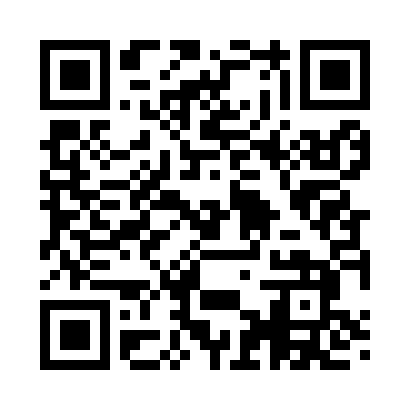 Prayer times for Crimson Dawn, Wyoming, USAWed 1 May 2024 - Fri 31 May 2024High Latitude Method: Angle Based RulePrayer Calculation Method: Islamic Society of North AmericaAsar Calculation Method: ShafiPrayer times provided by https://www.salahtimes.comDateDayFajrSunriseDhuhrAsrMaghribIsha1Wed4:295:591:024:568:069:362Thu4:285:571:024:568:079:373Fri4:265:561:024:578:099:394Sat4:245:551:024:578:109:405Sun4:225:531:024:578:119:426Mon4:215:521:024:588:129:447Tue4:195:511:024:588:139:458Wed4:175:501:024:588:149:479Thu4:165:481:024:598:159:4810Fri4:145:471:024:598:169:5011Sat4:135:461:014:598:179:5112Sun4:115:451:015:008:189:5313Mon4:095:441:015:008:199:5414Tue4:085:431:015:008:219:5615Wed4:065:421:015:018:229:5716Thu4:055:411:025:018:239:5917Fri4:045:401:025:018:2410:0018Sat4:025:391:025:028:2510:0219Sun4:015:381:025:028:2610:0320Mon3:595:371:025:028:2710:0521Tue3:585:361:025:038:2810:0622Wed3:575:361:025:038:2910:0823Thu3:565:351:025:038:2910:0924Fri3:545:341:025:048:3010:1025Sat3:535:331:025:048:3110:1226Sun3:525:331:025:048:3210:1327Mon3:515:321:025:058:3310:1428Tue3:505:311:035:058:3410:1629Wed3:495:311:035:058:3510:1730Thu3:485:301:035:068:3610:1831Fri3:475:301:035:068:3610:19